بيان وفد جمهورية مصر العربيةفي جلسة المراجعة الدورية الشاملة لتنزانيا 5 نوفمبر 2021***السيد الرئيس،يرحب وفد مصر بوفد تنزانيا ويشكره على عرضه، ويشيد بتعاون حكومة تنزانيا مع الآليات المعنية بحقوق الإنسان والتزامها بتقديم تقاريرها لآلية المراجعة. كما يُثني على الجهود ذات الصلة بتحقيق أهداف التنمية المستدامة، والخطة الإنمائية الخمسية الثانية للفترة من 2020 إلى 2021، بالإضافة إلى خطة العمل الوطنية لإنهاء العنف ضد النساء والأطفال 2021 -2022. وفي إطار الحوار البناء، نود أن نتقدم بالتوصيات التالية إلى حكومة تنزانيا للنظر فيها:الاستمرار في الجهود الوطنية الرامية إلى تعزيز الوصول إلى العدالة. مواصلة الجهود الوطنية الخاصة بالتصدي للعنف الأسري. وختاماً نتمنى لوفد تنزانيا كل التوفيق خلال الجلسة.وشكرًا.البعثة الدائمة لجمهورية مصر العربية لدى مكتب الأمم المتحدة ومنظمة التجارة العالمية والمنظمات الدولية الأخرى بجنيفــ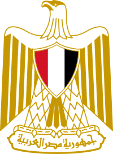 Permanent Mission of Egypt to United Nations Office, World Trade Organization and other International Organizations in ـــــــ